DEKLARACJA O KONTYNUOWANIU WYCHOWANIA PRZEDSZKOLNEGO W PRZEDSZKOLU PROWADZONYM PRZEZ MIASTO ŻORY Niniejszym potwierdzam wolę kontynuowania wychowania przedszkolnego w roku szkolnym 2024/25 przez dziecko, którego jestem rodzicem/prawnym opiekunem.   	A. Placówka kontynuacji  	B. Dane osobowe dziecka 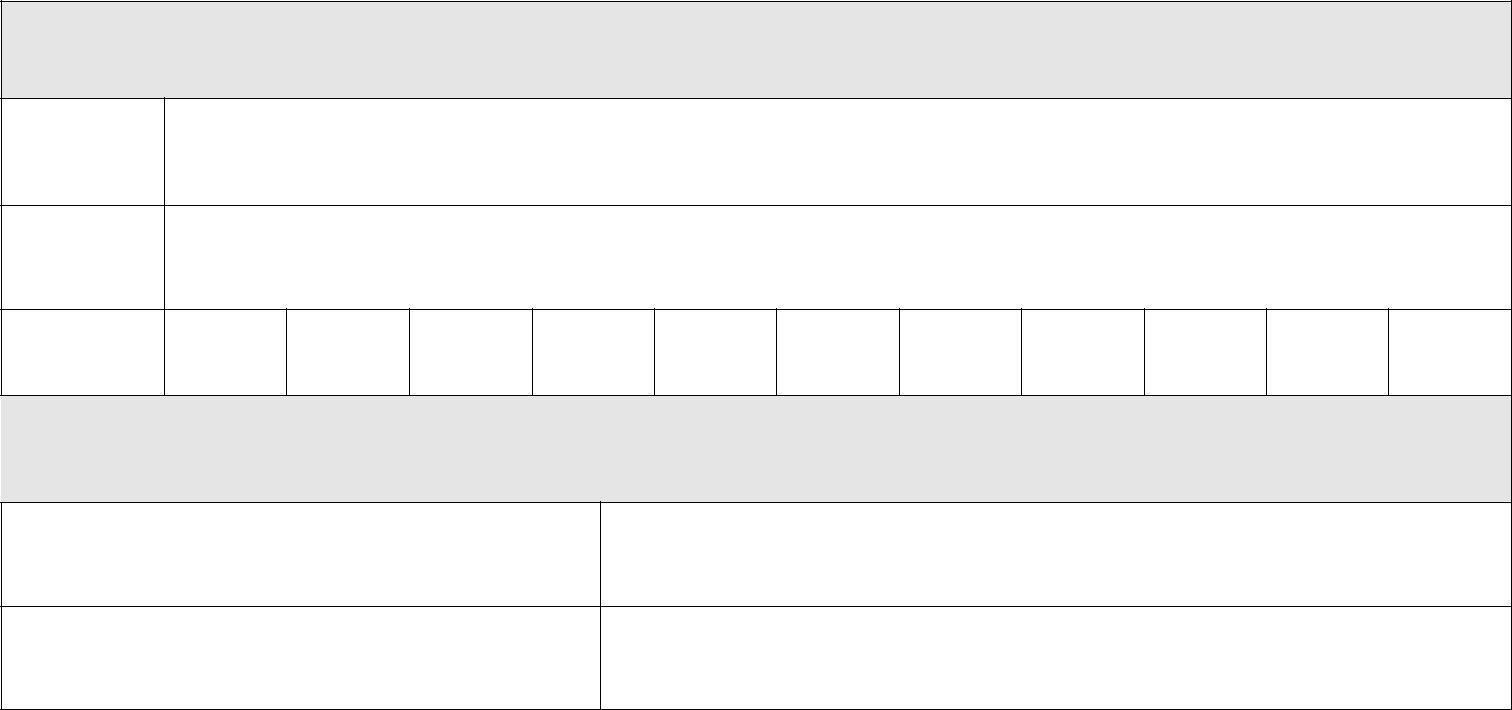 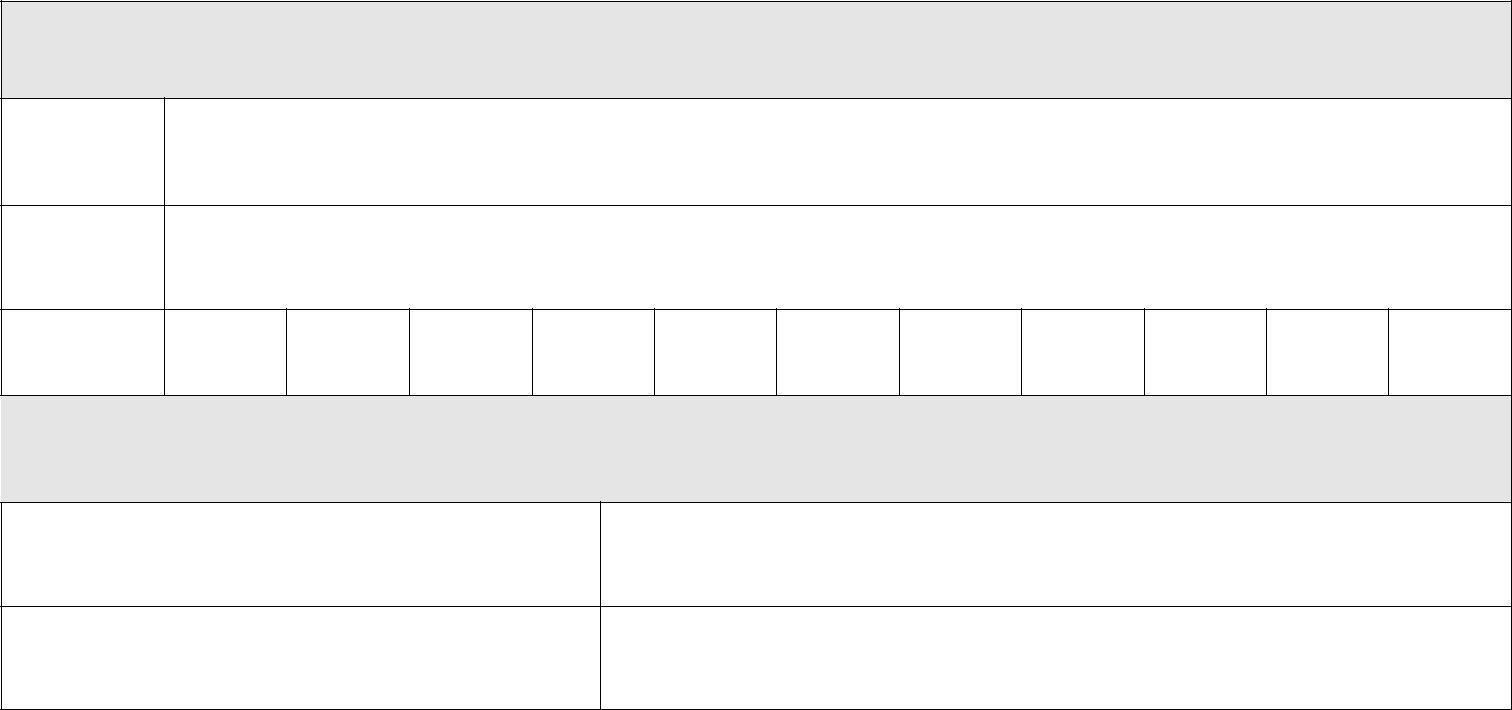  	……………………………………………………. 	……………………………………………………. 	podpis matki/opiekuna prawnego 1 	        podpis ojca/opiekuna prawnego 2  Żory, ………………………………………. 	 Data Nazwa placówki, w której dziecko będzie kontynuowało edukację przedszkolną Zespół Szkolno-Przedszkolny Nr 7 Przedszkole Nr 7 w ŻorachDeklarowany czas pobytu od …………………………………….. do……………………………………………….. 